Об утверждении Положения об оказании материальной помощи  государственным гражданским служащим Республики Марий Эл и работникам  в Министерстве государственного имущества Республики Марий Эл1. Утвердить прилагаемое Положение об оказании материальной помощи государственным гражданским служащим Республики Марий Эл и работникам в Министерстве государственного имущества Республики   Марий Эл.2. Признать утратившими силу:приказ Министерства государственного имущества Республики 
Марий Эл от 22 марта 2010 г. № 13-ф «Об утверждении Положения об оказании материальной помощи государственным гражданским служащим Республики Марий Эл в Министерстве государственного имущества Республики Марий Эл»;приказ Министерства государственного имущества Республики 
Марий Эл от 7 июня 2012 г. № 161-од «О внесении изменений в приказ Министерства государственного имущества Республики Марий Эл 
от 22 марта 2010 г. № 13-ф»;приказ Министерства государственного имущества Республики 
Марий Эл от 24 ноября 2016 г. № 45-нп «О внесении изменений в приказ Министерства государственного имущества Республики Марий Эл 
от 22 марта 2010 г. № 13-ф».Настоящий приказ вступает в силу с 1 января 2017 года.Общему отделу (Садовину А.А.) ознакомить с настоящим приказом государственных гражданских служащих Республики Марий Эл и работников в Министерстве государственного имущества Республики  Марий Эл под роспись.Министр                                                                                      Хайруллова Н.А.                                                                                                        Утверждено приказом Министерствагосударственного имуществаРеспублики Марий Элот 9 декабря 2016 г. №      -нпП О Л О Ж Е Н И Еоб оказании материальной помощи государственным гражданским служащим Республики Марий Эл и работникам в Министерстве государственного имущества Республики Марий ЭлНастоящее Положение разработано на основании Федерального закона от 27 июля 2004 г. №79-ФЗ «О государственной гражданской службе Российской Федерации», Закона Республики Марий Эл от 05 октября 2004 г. №38-З «О регулировании отношений в области государственной гражданской службы Республики Марий Эл», постановления Правительства Республики Марий Эл от 31 января 2011 г. № 31 «Об оплате труда отдельных категорий работников Республики Марий Эл».Материальная помощь оказывается государственным гражданским служащим Республики Марий Эл (далее - гражданские служащие)  и работникам в Министерстве государственного имущества Республики     Марий Эл (далее – Министерство) в течение календарного года, в том числе при уходе в ежегодный оплачиваемый отпуск, и выплачивается:гражданским служащим - в размере одного оклада месячного денежного содержания;работникам, осуществляющим профессиональную деятельность по профессиям рабочих, - в размере одного оклада.Указанная материальная помощь выплачивается в пределах установленного фонда оплаты труда.Вновь принятым и увольняющимся по собственной инициативе гражданским служащим и работникам Министерства, проработавшим неполное количество календарных месяцев в текущем году, размер материальной помощи, указанной в пункте 2 настоящего Положения, определяется пропорционально отработанному времени.При увольнении гражданского служащего или работника Министерства в связи с сокращением штатов, либо при выходе на пенсию 
(в связи с наступлением пенсионного возраста) материальная помощь оказывается в полном объеме, независимо от количества отработанного времени в текущем году.При наличии экономии фонда оплаты труда гражданским служащим и работникам Министерства может оказываться  единовременная материальная помощь в размере двух должностных окладов (двух окладов)   в следующих случаях:в связи с рождением ребенка;в связи с вступлением в брак;в связи со смертью близких родственников (родители, супруги, дети, братья, сестры);в других особых случаях (в связи с продолжительной болезнью, в связи с материальным ущербом, возникшим в результате стихийного бедствия).Выплата материальной помощи и единовременной материальной помощи производится в соответствии с приказом Министерства на основании письменного заявления гражданского служащего или работника Министерства и документов, подтверждающих наличие оснований для оказания единовременной материальной помощи, указанных в пункте 4 настоящего Положения.Общий размер материальной помощи и единовременной материальной помощи, выплачиваемой гражданскому служащему и работнику Министерства в течение года, максимальными размерами не ограничивается.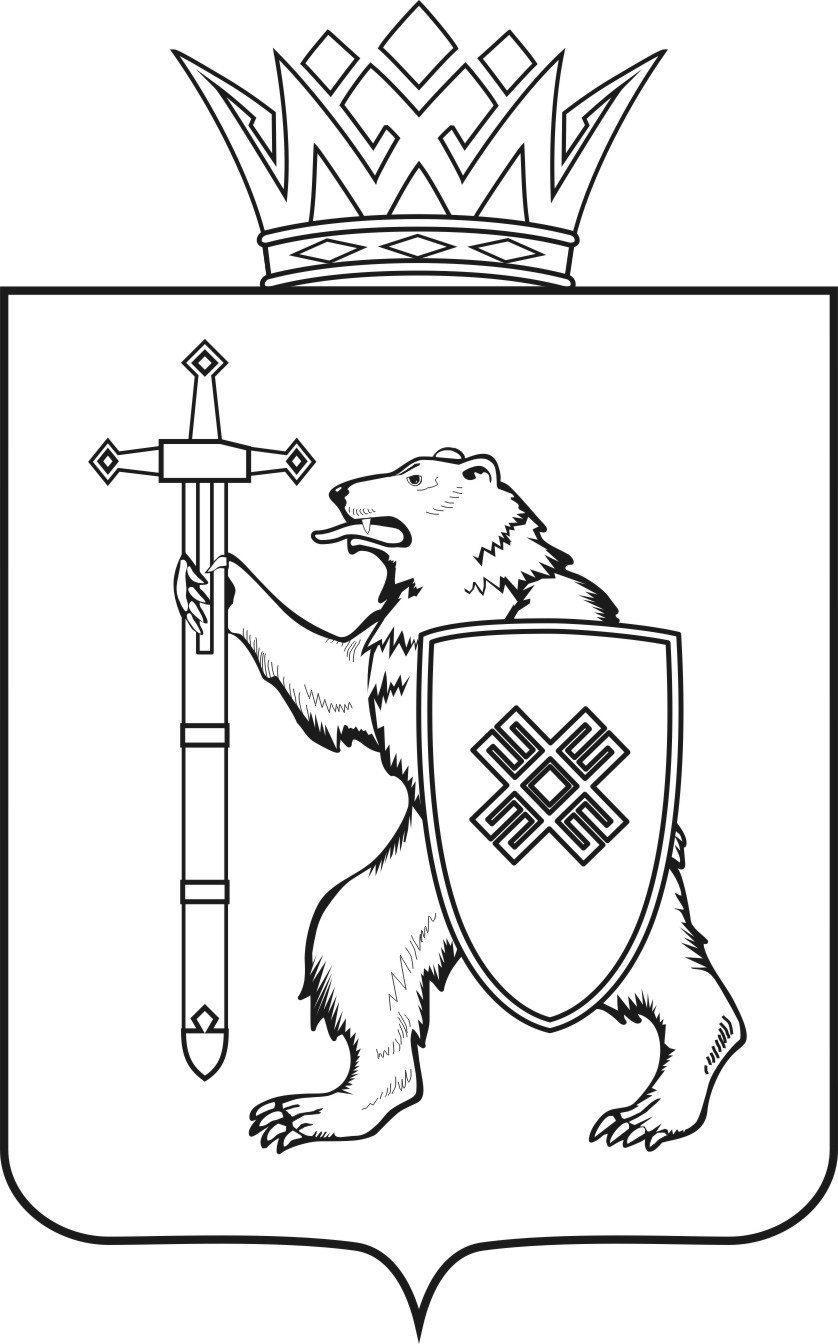 МАРИЙ ЭЛ РЕСПУБЛИКЫНКУГЫЖАНЫШ ПОГОМИНИСТЕРСТВЫЖЕШ У Д Ы КМАРИЙ ЭЛ РЕСПУБЛИКЫНКУГЫЖАНЫШ ПОГОМИНИСТЕРСТВЫЖЕШ У Д Ы КМИНИСТЕРСТВО 
ГОСУДАРСТВЕННОГО ИМУЩЕСТВА
РЕСПУБЛИКИ МАРИЙ ЭЛП Р И К А ЗМИНИСТЕРСТВО 
ГОСУДАРСТВЕННОГО ИМУЩЕСТВА
РЕСПУБЛИКИ МАРИЙ ЭЛП Р И К А ЗМИНИСТЕРСТВО 
ГОСУДАРСТВЕННОГО ИМУЩЕСТВА
РЕСПУБЛИКИ МАРИЙ ЭЛП Р И К А ЗМИНИСТЕРСТВО 
ГОСУДАРСТВЕННОГО ИМУЩЕСТВА
РЕСПУБЛИКИ МАРИЙ ЭЛП Р И К А З                       от20162016г.№